Contact:	FOR IMMEDIATE RELEASEJonathan Svilar					        	          4-1-2018Phone: 510-597-3527marketing@companion-group.comThe Companion Group Attends The 2018 Hardware Show BERKELEY, CA – The Companion Group is attending the 2018 Hardware Show at indoor booth #11207 and outdoor booth 418 on May 8 -10th. We will be back featuring seven brands this year, Charcoal Companion®, McCormick® Grill Mates®, Not In My Backyard™, Pizzacraft®, Patio Companion®, JFish, and Steven Raichlen’s Best of Barbecue™. The booth will highlight some of our newest brands while showcasing our unique custom designs and inspired products for the home and backyard.“Retailers can see that while we are honing in on individual brand design, popular trends, and customer needs, we are also expanding the breadth of our products. Our unique ability to bring both craftsmanship and product diversity to over seven lines makes us stand out as a great partner and the go-to for custom design as proven by our strong partnerships with brands like McCormick, The Home Depot, Orchard Supply, and many more!” Says COO Leah Belzer-Adams.We will be bringing a full line of products from our recent partnership with McCormick® Grill Mates®, a line of must-have grilling accessories that put flavor first – from burger presses to marinade injectors. Attendees can stop by for an exciting McCormick® experience and product giveaway in honor of this great partnership. We will have an outdoor cooking station, manned by our head chef Jonny Meinke, where retailers can see and taste the advantages of this powerhouse collaboration. 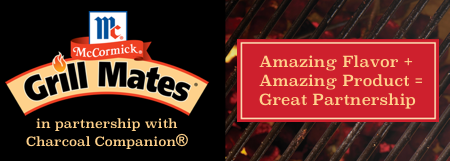 New products like the KitchenQue™ from Charcoal Companion® will be shown as our recent innovation in indoor cooking accessories. The KitchenQue™ Stovetop Smoker gives you the opportunity to smoke all sorts of food as you would on your grill or in a conventional smoker. Alongside the KitchenQue™ will be an in-depth look at our new line of safe grill cleaning tools. A popular line that puts safety first and addresses barbecue hazards with safer products for the grill. We also will be showing for the first time new products from our brand’s Patio Companion® and J.Fish that bring a heightened level of design to indoor and outdoor spaces. Those who stop by can expect to see the amazing diversity of custom work The Companion Group does with candles and local artists. Returning will be our line from Not In My Backyard™ with safe and effective bug repellent options that make the outdoor experience family friendly and comfortable. These products will exemplify a shift in the market to more eco-friendly products that put the consumer first.  Visit our booth for the full assortment of products that bring thoughtful design to the home and backyard. #	#	#Founded in the Bay Area in 1984, The Companion Group develops and markets an array of brands in the outdoor and indoor living categories, including Charcoal Companion®, Steven Raichlen Best of Barbecue™, pizzacraft®, and Not In My Backyard™. In 2014 The Companion Group evolved into an employee stock ownership plan (ESOP) and continues to thrive on a commitment to creative and innovative design, unique licensing-partnerships, superior communication and service, and well-developed retail solutions for an ever-changing marketplace. For more information, visit www.companion-group.com.